PENGARUH HUBUNGAN ANTAR KARYAWAN, KONDISI LINGKUNGAN DAN DISIPLIN TERHADAP ETOS KERJA PADA PT. SUBUR BERKAH NUSANTARA DI SIDOARJOSKRIPSIDiajukan Kepada Fakultas Ekonomi Dan BisnisUniversitas Bhayangkara SurabayaSebagai Persyaratan Untuk Mendapatkan Gelar Sarjana Strata Satu ( S-1)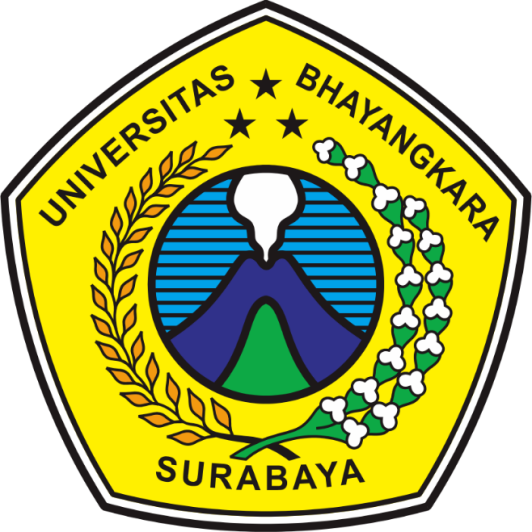 DisusunOleh :RACHMA AYU PUSPITASARI1512121130/FEB/MAUNIVERSITAS BHAYANGKARA SURABAYA TAHUN 2019